RODI-FIESSOMehrfamilienhaus zum Ausbauenan sehr ruhiger und sonniger Aussichtslage……………………………………..……………..……………………………………..………..…………………….……………….Casa plurifamiliare da ristrutturareMolto tranquilla, soleggiata e con bella vista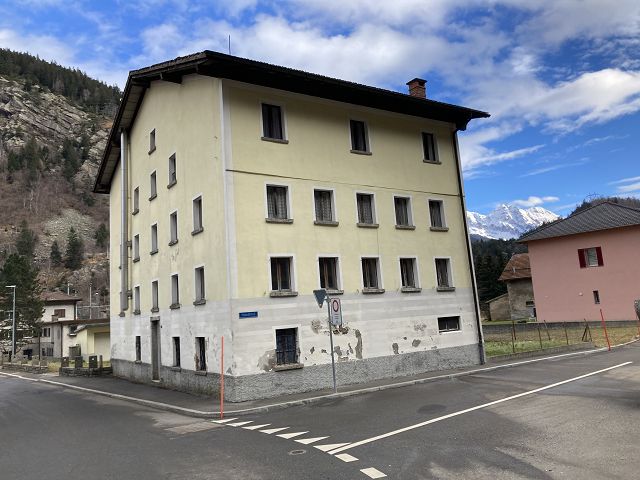                                     4180/3632   Fr. 315‘000.--  Standort | Umgebung6772 Rodi-Fiesso, Strada della Stazione 6Region:	LeventinaLage:	sehr ruhige und sonnige LageAussicht:	schöne AusblickSchulen:    jaEinkauf:     jaöffentlicher Verkehr:	200mDistanz nächste Stadt:	35kmDistanz Autobahn:	2 km  BeschreibungDieses grosse 4-Familienhaus zum Ausbauen liegt an sehr ruhiger und sonniger Lage in Rodi Fiesso in der Leventina. Die Liegenschaft befindet sich in einem ansprechenden zu renovierenden Zustand. Die Mauern und das Dach sind intakt. Auf drei Stockwerken sind drei grosse 5-Zimmer-Wohnungen eingebaut. Mit separatem Eingang gibt es noch eine 2-Zimmer-Duplex-Wohnung. Der grosse Estrich kann zudem ausgebaut werden. Im Kellergeschoss gibt es verschiedene Kellerräume. Ein schöner Ausblick erstreckt sich auf die umliegenden Berge und ins Tal. Der Aussenbereich der Liegenschaft besteht aus einem grossen Platz mit sechs Garagen und weiteren Autoabstellmöglichkeiten. Das Haus ist mit dem Auto gut erreichbar. 200 m entfernt ist die Postautohaltestelle mit Verbindung nach Airolo und Faido. Die Skigebiete in Airolo befinden sich in ca. 10km Entfernung. In Prato gibt es ebenfalls ein kleineres Skigebiet. Die Eishalle von Ambrì ist 3 km entfernt. Im Dorf gibt es Schulen und eine Einkaufsmöglichkeit.  Highlightsruhige und sonnige Lage mit schönem Ausblick6 Garagen und viele AussenparkplätzeUmbauliegenschaft mit Potenzial bzw. diversen Möglichkeiten der NutzungNähe zur Autobahn A2 und Bushaltestelle in nächster Nähe.  Posizione | Dintorni6772 Rodi-Fiesso, Strada della Stazione 6Regione: LeventinaPosizione: molto tranquilla e soleggiataVista: bella vistaScuole: sìshopping: sìtrasporto pubblico: 200mDistanza dalla prossima città: 35kmDistanza autostrada: 2kmDescrizione dell’immobileQuesta grande casa quadrifamiliare da ampliare si trova in una posizione molto tranquilla e soleggiata a Rodi Fiesso in Leventina. La proprietà è in una condizione attraente per essere rinnovata. I muri e il tetto sono intatti. Tre grandi appartamenti di 5 stanze sono costruiti su tre piani. C'è anche un bilocale duplex con ingresso separato. La grande soffitta può anche essere convertita. Nel seminterrato ci sono varie stanze della cantina. Una bella vista si estende alle montagne circostanti e nella valle.L'area esterna della proprietà consiste in un grande piazzale con sei garage e ulteriori possibilità di parcheggio. La casa è facilmente raggiungibile in auto. La fermata dell'autopostale con collegamenti per Airolo e Faido si trova a 200 m. Le aree sciistiche di Airolo sono a circa 10 km di distanza. C'è anche un'area sciistica più piccola a Prato. La pista di pattinaggio di Ambrì è a 3 km. Nel villaggio ci sono scuole e una possibilità di shopping.   Highlightsposizione tranquilla e soleggiata con bella vista6 garage e molti posti auto esterniProprietà di conversione con potenziale e varie possibilità di utilizzo.Vicino all'autostrada A2 e alla fermata dell'autobus nelle immediate vicinanze.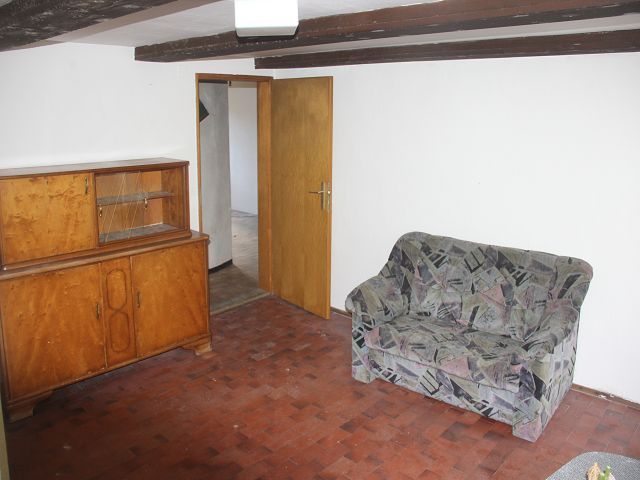 Wohnzimmer    /   soggiorno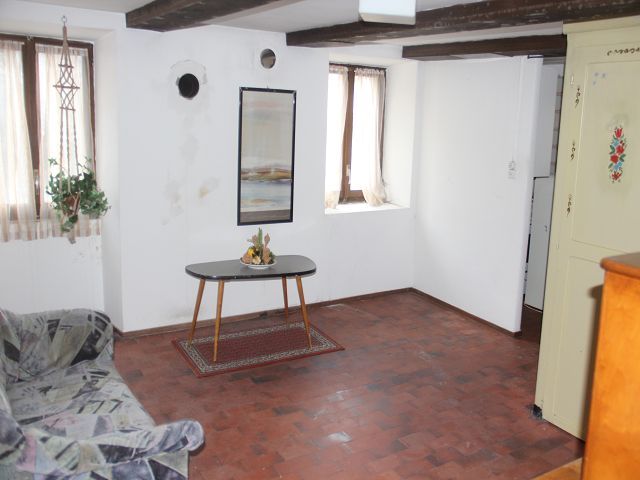 Wohnzimmer    /   soggiorno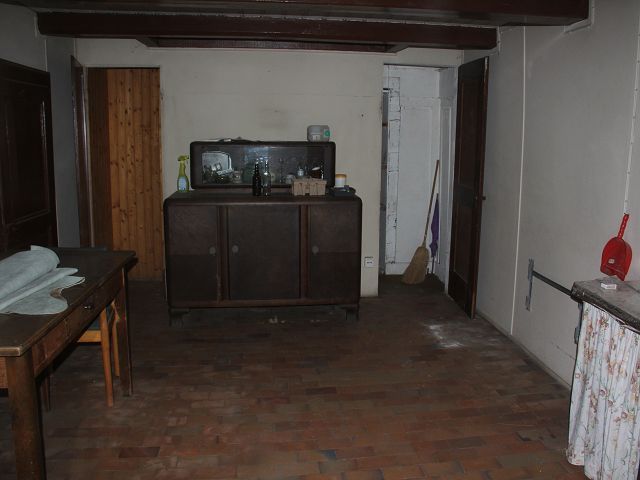 Wohnzimmer    /   soggiorno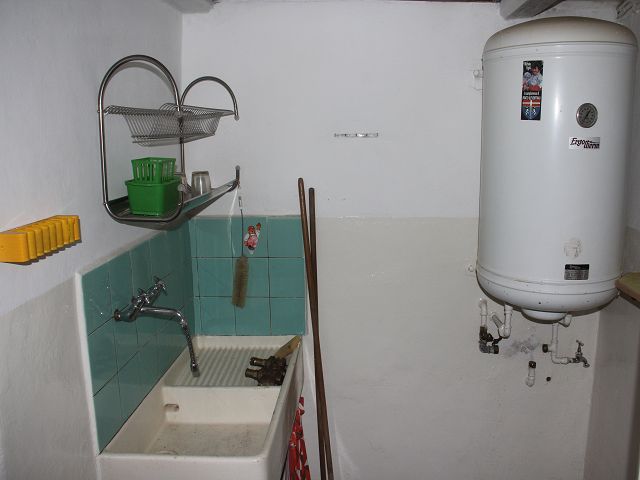 Küche    /   cucina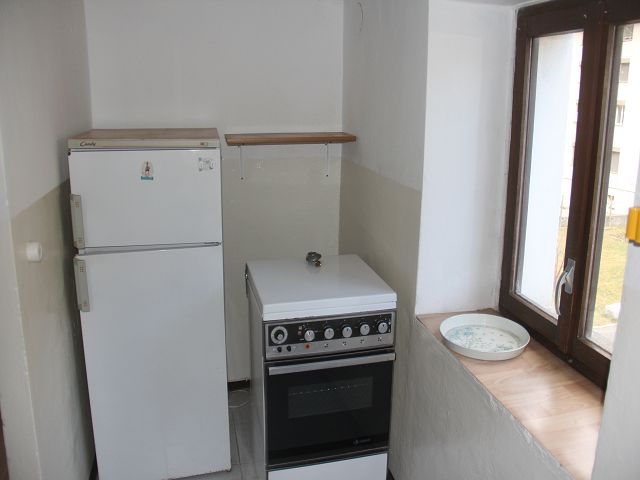 Küche    /   cucina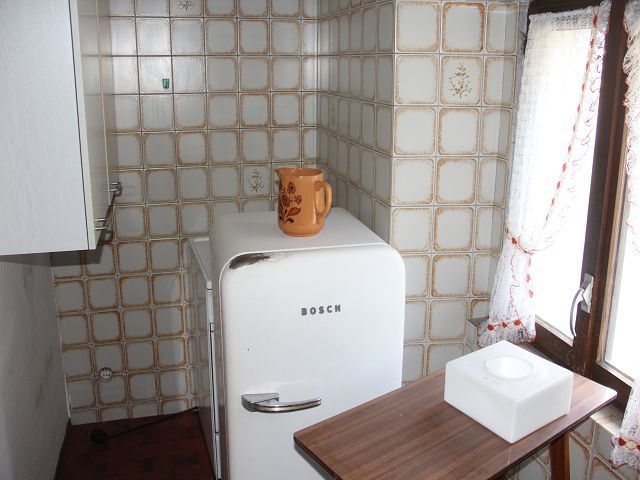 Küche   /   cucina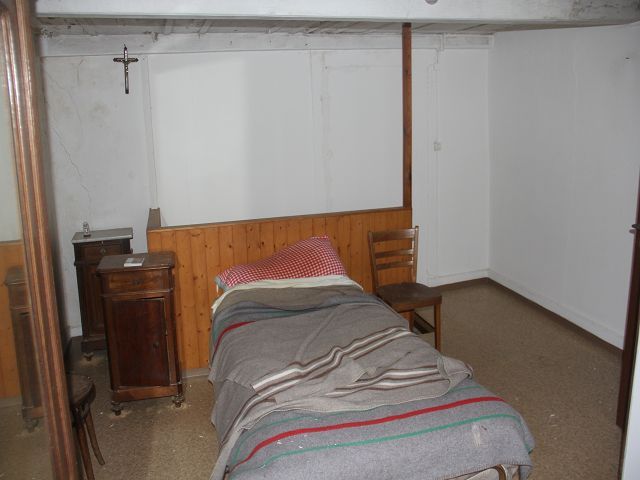 Zimmer    /   camera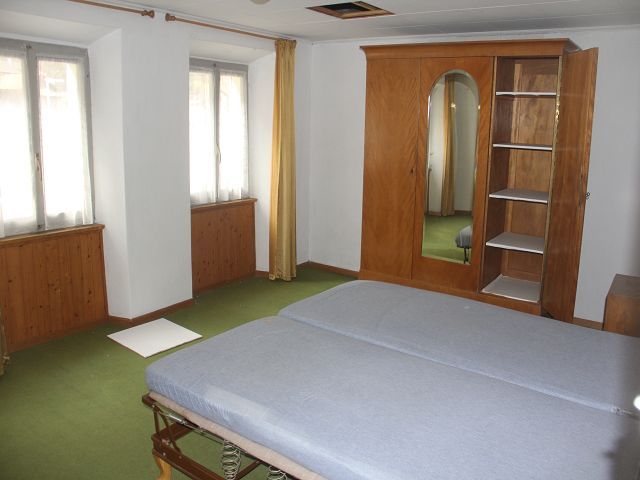 Zimmer    /   camera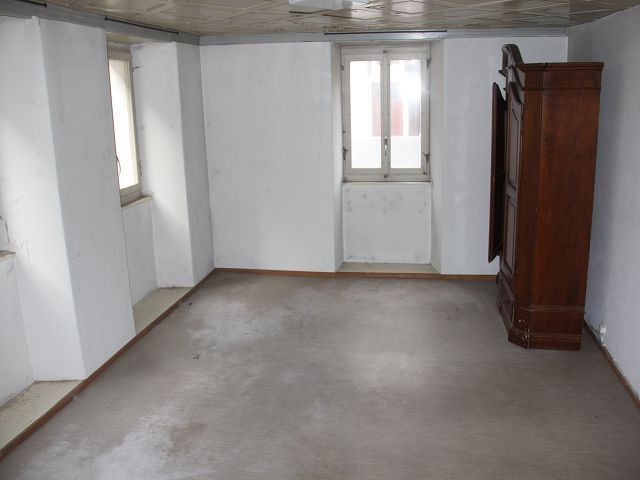 Zimmer    /   camera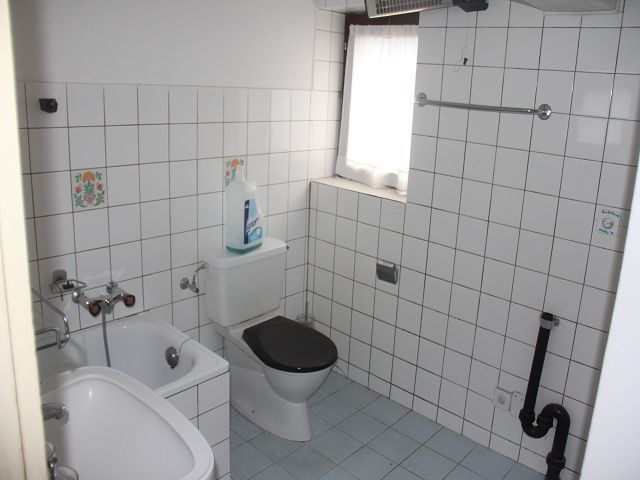 Bad    /   bagno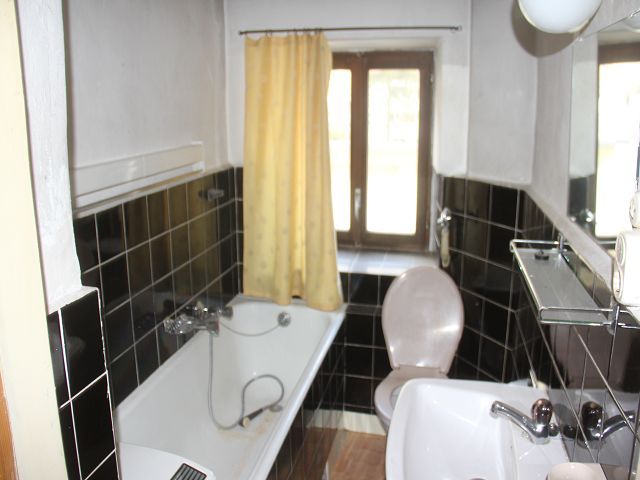 Bad   /   bagno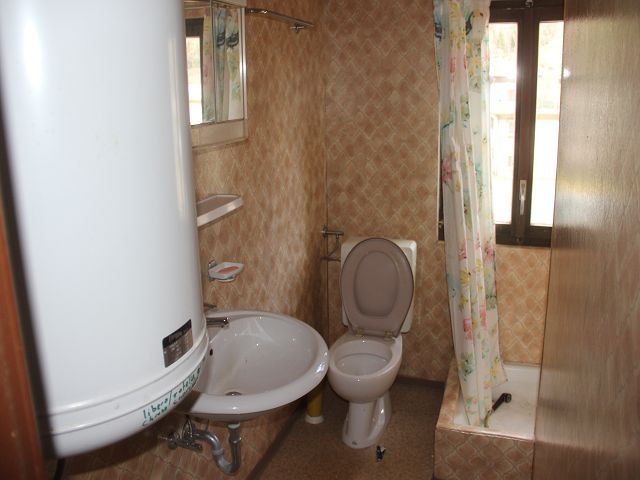 Dusche    /   doccia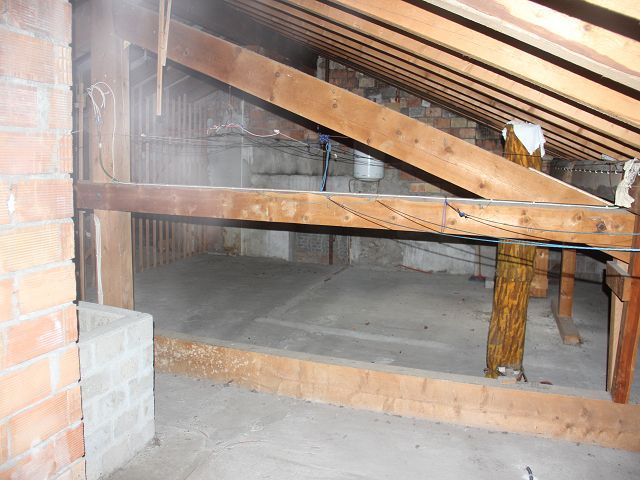 Estrich    /   solaio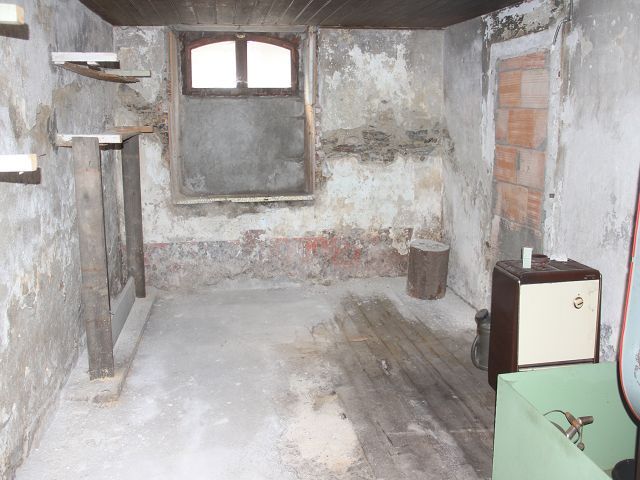 Keller    /   cantina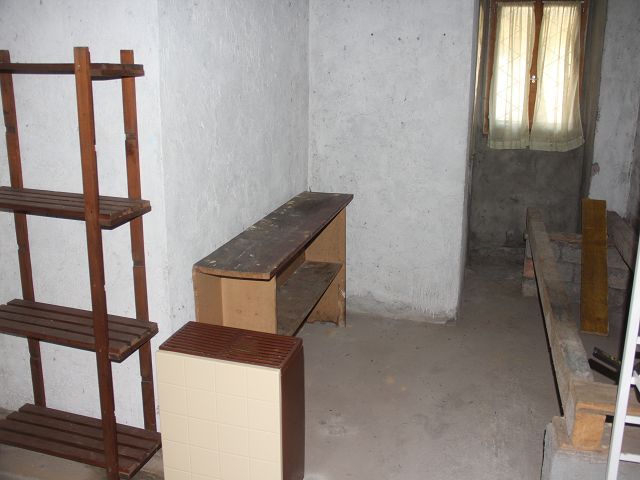 Keller    /   cantina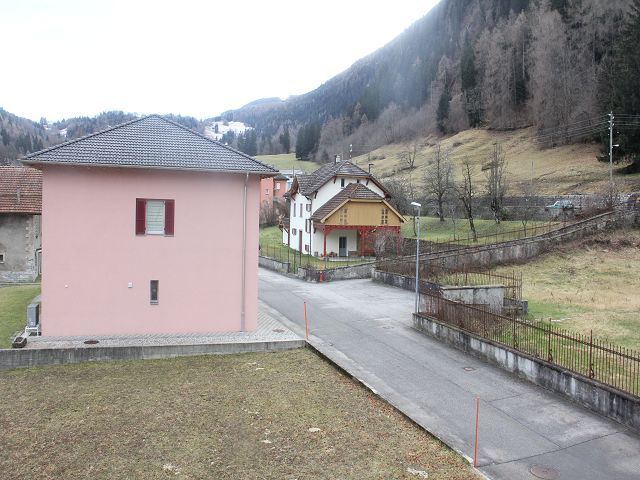 Südblick    /   vista sud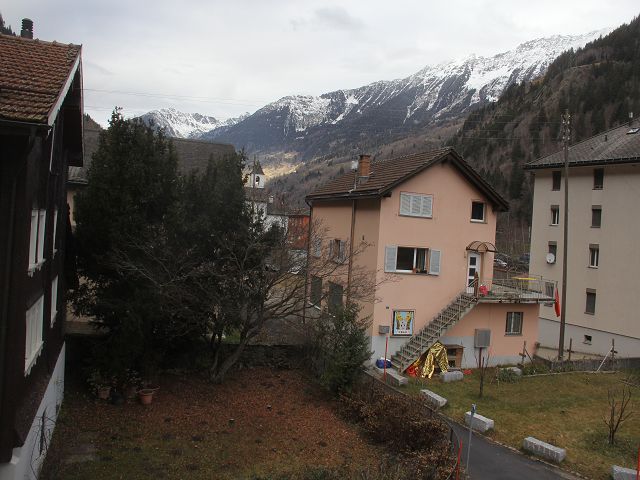 Nordblick   /   vista nord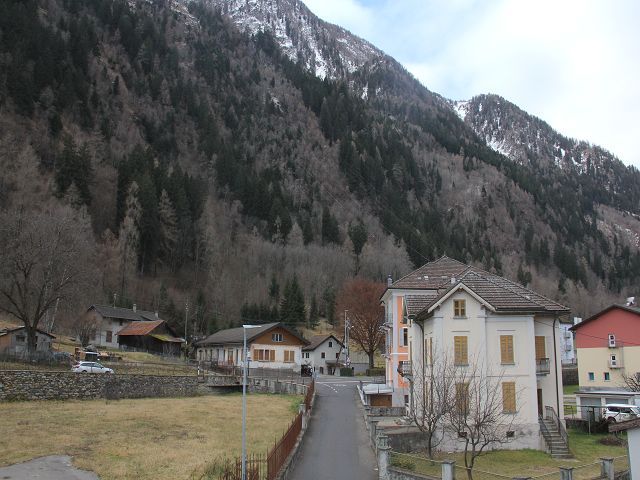 Nordwestblick    /   vista nord-ovest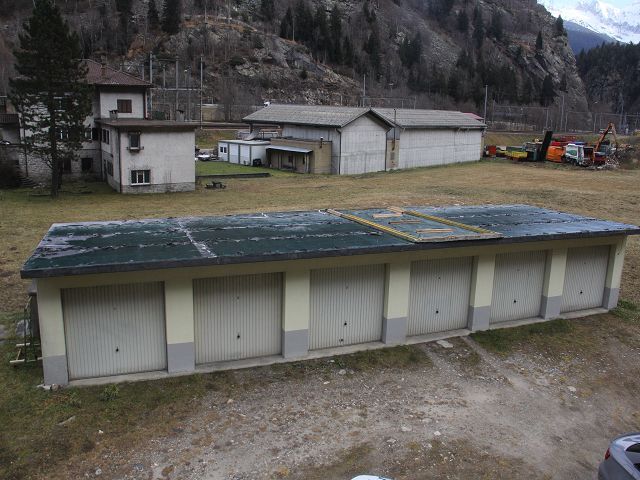 Garagen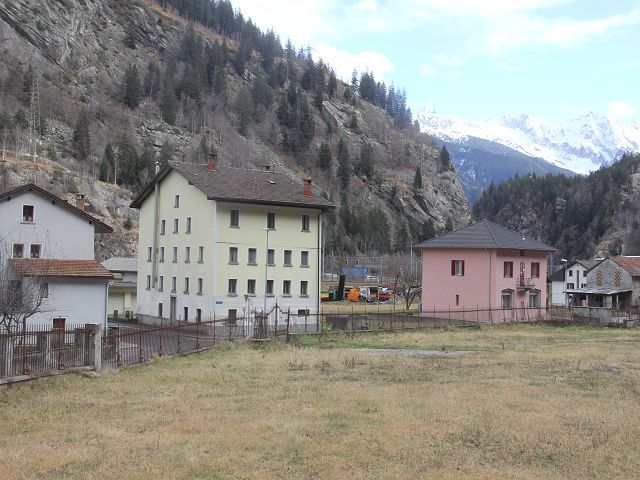 Haus   /   casa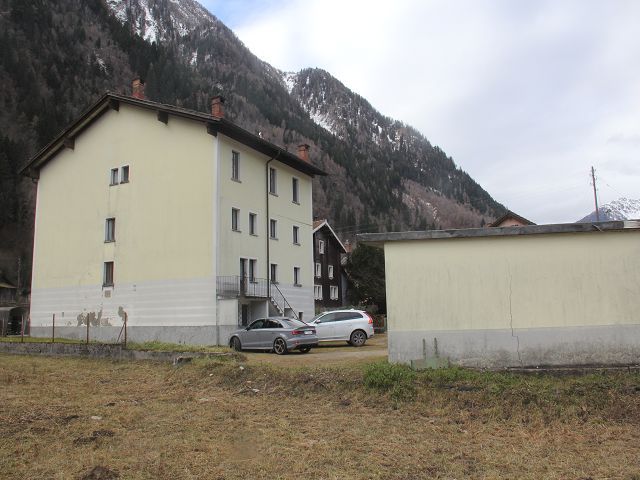 Haus    /   casa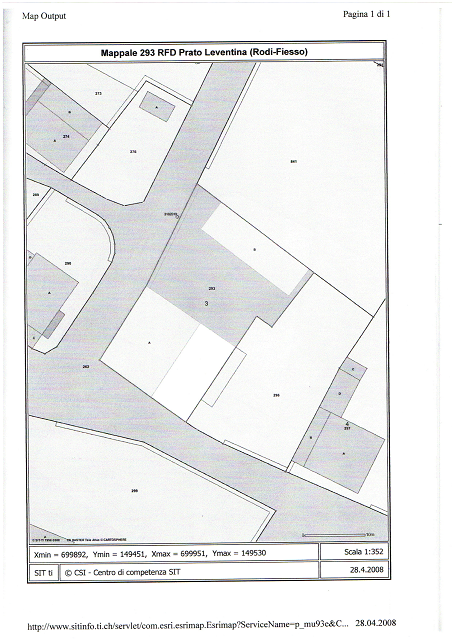 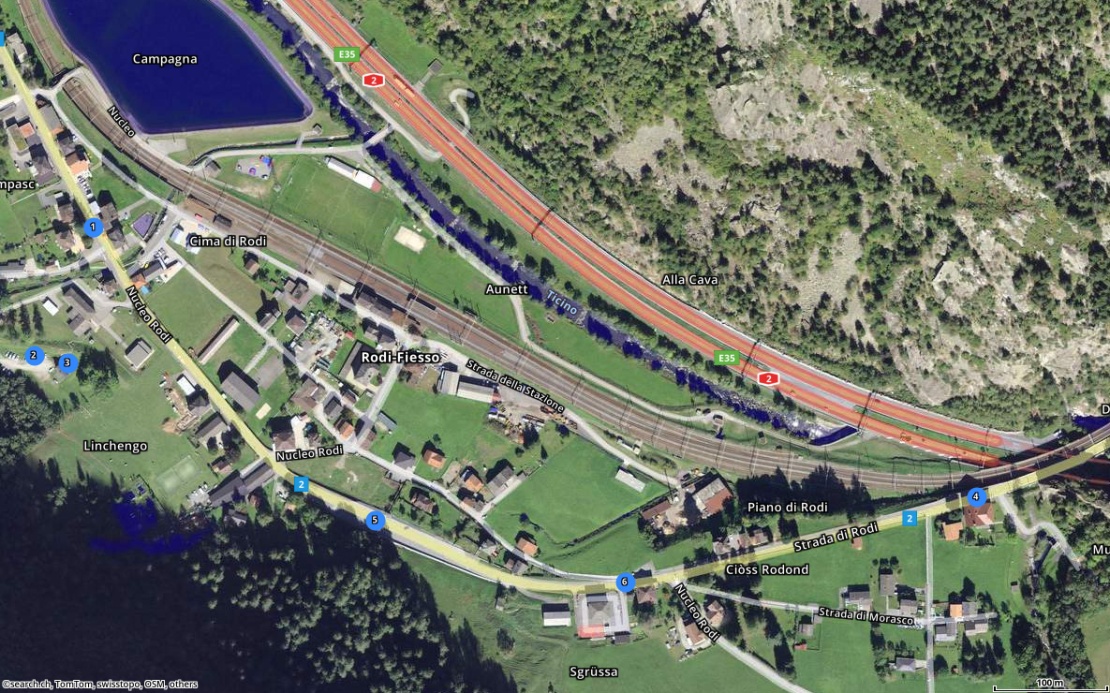 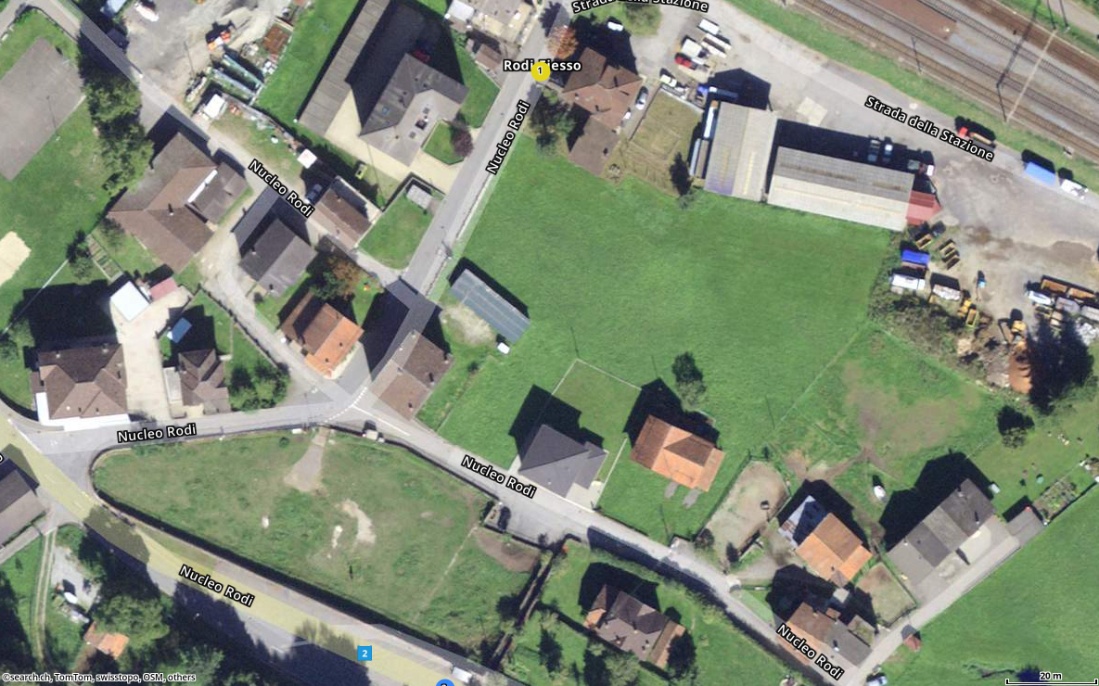 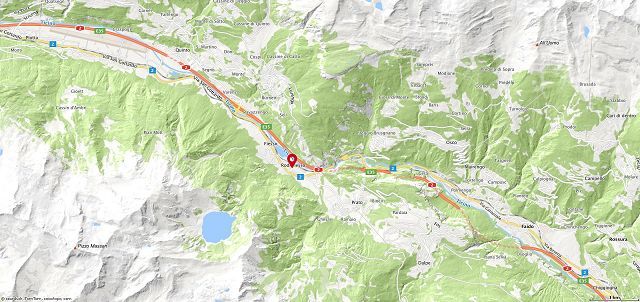        TICINO |   Rodi-Fiesso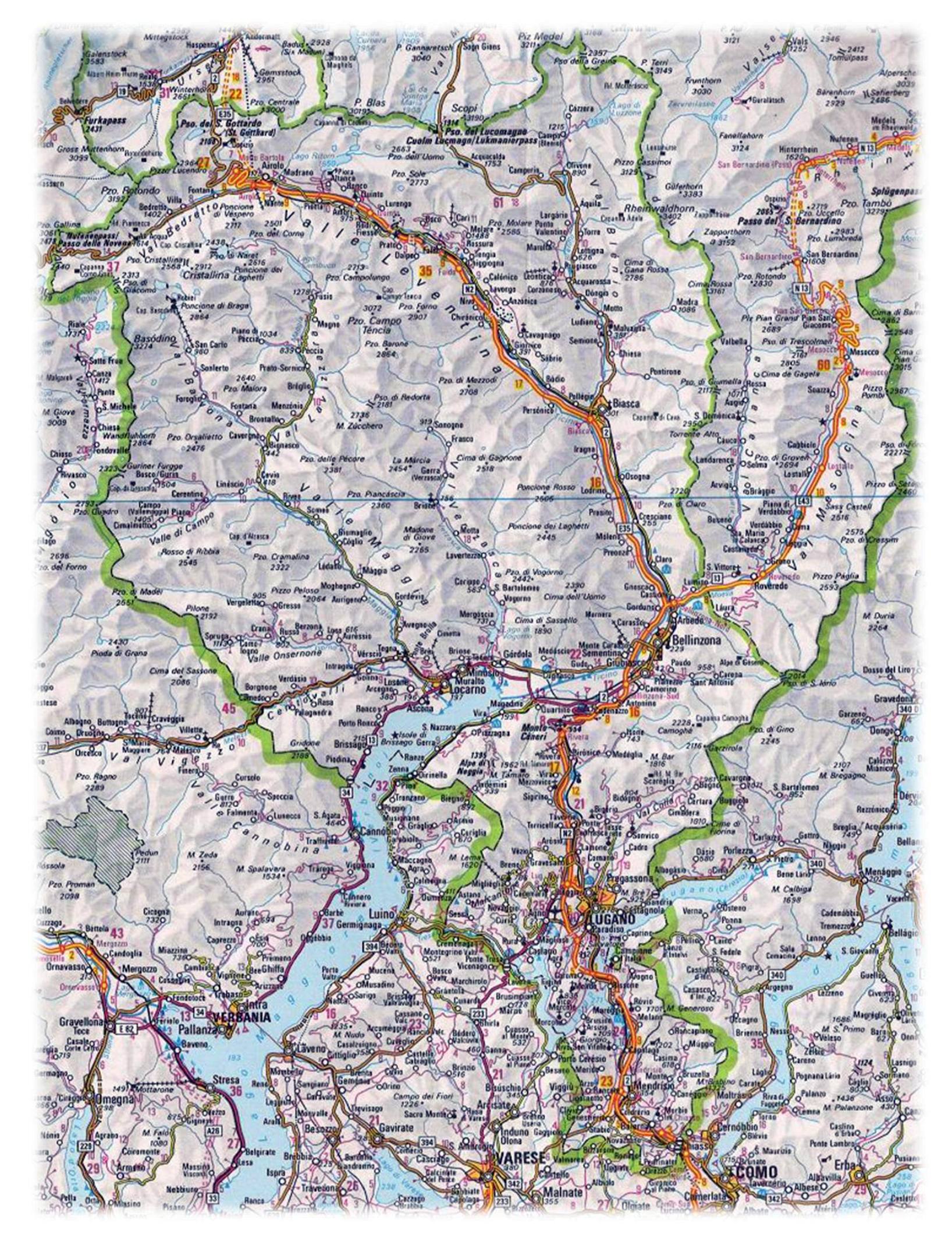 